P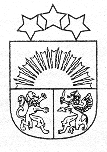 Priekules novada pašvaldībaPurmsātu speciālā internātpamatskolaReģ. Nr. 4122901034„Purmsātu muiža”, Purmsāti, Virgas pagasts, Priekules novads, LV– 3485, tālrunis: 63454904, 63454879, 63454875, e- pasts: purmsatuskola@priekulesnovads.lv APSTIPRINĀTS ar Priekules novada pašvaldības domes 2016.gada 29. decembra lēmumu (protokols Nr.20.,3.)Purmsātu speciālās internātpamatskolasNOLIKUMSPriekules novada Virgas pagasta Purmsātos Vispārīgie noteikumiPurmsātu speciālā internātpamatskola (turpmāk tekstā – Skola) ir Priekules novada pašvaldības (turpmāk tekstā – Dibinātājs) vispārējās pamatizglītības iestāde, kura īsteno speciālās pamatizglītības programmas, vispārējās un speciālās pirmsskolas izglītības programmas, profesionālās pamatizglītības un interešu izglītības programmas, pieaugušo izglītības programmas.Skolas darbības tiesiskais pamats ir Izglītības likums, Vispārējās izglītības likums un šis nolikums. Skola juridiska persona, kurai ir zīmogs ar Latvijas valsts mazo ģerboni, kā arī noteikta parauga veidlapas, norēķinu konti bankā.Skolai ir sava simbolika: karogs un logo.Dibinātāja juridiskā/ faktiskā adrese: Saules iela 1, Priekule, Priekules novads, LV – 3434.Skolas juridiskā/ faktiskā adrese: „Purmsātu muiža”, Purmsāti, Virgas pag., Priekules novads, LV – 3485.Skolā darbojas tās struktūrvienības (struktūrvienības organizatorisko struktūru nosaka struktūrvienības reglaments):7.1.  skolas padome;7.2. skolas pedagoģiskā padome;7.3. izglītojamo pašpārvalde;7.4. bibliotēka;7.5. skolas metodiskās komisijas;7.6. saimnieciskā daļa.II. Darbības mērķis, pamatvirziens un uzdevumi8.	Skolas darbības mērķis ir:8.1.	 organizēt un īstenot izglītības procesu, kas nodrošina realizētās izglītības programmās noteikto mērķu un uzdevumu sasniegšanu atbilstoši valsts vispārējās pamatizglītības standartam un valsts pirmsskolas izglītības vadlīnijām; 8.2. veicināt patstāvīgai dzīvei nepieciešamo zināšanu, prasmju un iemaņu apguvi, sagatavojot izglītojamos darbam un dzīvei sabiedrībā; 8.3.	sekmēt izglītojamo atbildīgu attieksmi pret sevi, ģimeni, līdzcilvēkiem, Tēvzemi un augstākajām morāles vērtībām;Skolas darbības pamatvirziens ir mācību un audzināšanas darbība.Skolas galvenie uzdevumi ir:īstenot licencētās vispārējās un speciālās pirmsskolas programmas, speciālās pamatizglītības programmas, profesionālās pamatizglītības programmas;radīt iespējas un apstākļus izglītojamiem ar garīgās attīstības traucējumiem iegūt viņa veselības stāvoklim, spējām un attīstības līmenim atbilstošu izglītību;sekmēt katra izglītojamā vispusīgu attīstību, vienlaikus nodrošinot pedagoģiski psiholoģisko korekciju un kompensēšanu;iespēju robežās nodrošināt sabiedriskajai un personiskajai dzīvei nepieciešamo pamatzināšanu un pamatprasmju apguvi, sagatavot izglītības turpināšanai;sadarboties ar vispārējās un profesionālās izglītības iestādēm un pēc attiecīgo skolu pieprasījuma konsultēt šo skolu izglītojamos, pedagogus un vecākus (aizbildņus).Iestādē īstenojamās izglītības programmasSkola īsteno šādas izglītības programmas:speciālās pamatizglītības programma izglītojamiem ar garīgās attīstības traucējumiem ( kods 21015811); speciālās pamatizglītības programma izglītojamiem ar smagiem garīgās attīstības traucējumiem vai vairākiem smagiem attīstības traucējumiem (kods 21015911);  speciālās pamatizglītības programmu izglītojamajiem ar mācīšanās traucējumiem (kods: 21015611);           speciālās pirmsskolas izglītības programma izglītojamajiem ar garīgās attīstības traucējumiem (kods: 01015811);vispārējās pirmsskolas izglītības programma (kods: 01011111);speciālās pirmsskolas izglītības programma izglītojamajiem ar smagiem garīgās attīstības traucējumiem vai vairākiem smagiem attīstības traucējumiem (kods 01015911);speciālās pirmsskolas izglītības programma izglītojamajiem ar jauktiem attīstības traucējumiem (kods: 01015611);speciālās pirmsskolas izglītības programmu izglītojamajiem ar valodas attīstības     traucējumiem (kods: 01015511);       profesionālās pamatizglītības programma- mājturība (kods 2281401);profesionālās pamatizglītības programma- kokizstrādājumu izgatavošana (kods 2254304);profesionālās pamatizglītības programma- ēdināšanas pakalpojumi (kods 22811021);Iestāde var pastāvīgi īstenot interešu izglītības, tālākizglītības un citas izglītības programmas. Izglītības procesa organizēšanaIzglītības procesa organizāciju iestādē nosaka Izglītības likums, Vispārējās izglītības likums, citi ārējie normatīvie akti, šis nolikums, Darba kārtības noteikumi, Iekšējās kārtības noteikumi un citi iestādes iekšējie normatīvie akti.Izglītības process tiek īstenots atbilstoši katra izglītojamā attīstības traucējuma veidam, līmenim, viņa veselības stāvoklim un individuālās apmācības plāniem.Skola var izmantot mācību priekšmetu paraugprogrammas. Skolai ir tiesības patstāvīgi izstrādāt un realizēt mācību priekšmetu programmas, kuras apstiprina skolas direktors. Izglītošanas procesā tiek realizēta skolā izstrādātā audzināšanas programma, kuru apstiprina skolas direktors. Mācību darbs norit pēc mācību priekšmetu stundu saraksta, ko sastāda direktores vietniece mācību darbā (apstiprina skolas direktors), pamatojoties uz licencētajām un akreditētajām programmām, atbilstoši skolas mācību plānam un skolas telpu daudzumam un piemērotībai. Mācību darba pamatforma ir mācību stunda. Ar skolas direktora apstiprināto mācību priekšmetu stundu sarakstu izglītojamie un pedagogi tiek iepazīstināti katra mācību gada sākumā. Stunda sākas un beidzas ar zvanu.Pirmsskolas izglītības pakāpē mācību satura apguvei katru nedēļu plāno rotaļnodarbības ar integrētu mācību saturu bērna fiziskai, psihiskai, sociālai attīstībai.Speciālās korekcijas un rehabilitācijas nodarbības un fakultatīvās stundas notiek atbilstoši korekcijas un rehabilitācijas nodarbību sarakstam, ko sastāda direktores vietniece mācību darbā. Internāta skolotāju darbs tiek organizēts saskaņā ar internāta skolotāju darba grafiku, ko sastāda direktores vietniece audzināšanas darbā, izglītojamo grupu sarakstu, skolas dienas kārtību, skolas un grupas pasākumu plānu. Darba saturs un ilgums tiek fiksēts internāta skolotāja žurnālā. Klases audzinātāja stundā apskata tēmas par valsts svētkiem, atceres dienām, bērnu tiesībām un pienākumiem, satiksmes drošību, darbību ekstremālās situācijās, uzvedības un saskarsmes kultūru, veselīgu dzīvesveidu un citām aktuālām tēmām. Tēmas izstrādātas pa klašu grupām, ir akceptētas internāta skolotāju metodiskajā sanāksmē un apstiprinājusi direktore.Interešu izglītības pulciņu darbs norit saskaņā ar interešu izglītības skolotāju darba grafiku, ko sastāda direktores vietniece audzināšanas darbā, pamatojoties uz iesniegtajām pulciņu programmām.Mācību priekšmetu, fakultatīvo un klases audzinātāja stundu, rotaļnodarbību, speciālās korekcijas un rehabilitācijas nodarbību un interešu izglītības nodarbību saturs tiek fiksēts skolvadības sistēmā “e- klase”. Mācību priekšmetu stundu saraksta un darba grafika korekcijas ir tiesīgas izdarīt direktore, direktores vietniece mācību darbā vai direktores vietniece audzināšanas darbā.Izglītošanas darba optimālai organizācijai, pamatojoties uz pedagoģiskās padomes ieteikumu, direktore ar rīkojumu nozīmē skolotāju veikt dežūrējošā skolotāja un darbnīcu vadītāja pienākumus.Izglītojamie ar garīgās attīstības traucējumiem no Valsts pārbaudes darbiem ir atbrīvoti saskaņā ar Ministru kabineta noteikumiem.Speciālās pamatizglītības programmā izglītojamiem ar smagiem garīgās attīstības traucējumiem vai vairākiem smagiem attīstības traucējumiem (kods 21015911) izglītošana notiek atbilstoši katra bērna individuālajam apmācības plānam. Profesionālās pamatizglītības programmas apguve notiek, ņemot vērā izglītojamo intelektuālās attīstības līmeni, veselības stāvokli, intereses, izvēles iespējas un pieprasījumu darba tirgū. Profesionālās pamatizglītības programmas apguvē izglītojamie visa mācību gada laikā veic mācību praksi skolā un citās iestādēs vai uzņēmumos pēc direktora vietnieka mācību darbā sastādīta un direktora apstiprināta grafika. Pēc profesionālās pamatizglītības programmas apguves izglītojamie kārto kvalifikācijas eksāmenu atbilstoši Ministru Kabineta noteikumiem. Izglītojamo zināšanu, prasmju un iemaņu vērtējums katrā priekšmetā tiek fiksēts skolvadības sistēmā “e- klase” un izglītojamo dienasgrāmatās, atbilstoši Vispārējās izglītības likumam, Ministru kabineta noteikumiem un skolas izstrādātai izglītojamo mācību sasniegumu vērtēšanas kārtībai. Katra semestra beigās izglītojamie saņem liecību.Pedagoģiskās darbības koordinēšana notiek:pedagoģiskās padomes sēdēs;mazās pedagoģiskās sēdēs;metodisko komisiju sanāksmēs;pedagogu informatīvās sanāksmēs.Skolā mācības tiek organizētas 2 semestros. Mācību gada sākuma un beigšanas datumu, brīvdienu skaitu un brīvdienu termiņus nosaka Ministru kabineta noteikumi.Līdz 8 mācību dienām gadā var izmantot mācību ekskursiju, sporta pasākumu un citu ar mācību un audzināšanas programmas realizāciju saistīto pasākumu organizēšanai, ieskaitot projekta nedēļu. Izglītojamo kavējumu uzskaiti veic atbilstoši skolas izstrādātai kavējumu reģistrācijas kārtībai skolvadības sistēmā e-klase.Pasākumus neattaisnotas skolas kavēšanas novēršanai veic attiecīgās grupas internāta skolotājs sadarbībā ar skolas sociālo pedagogu.Līdz 3 mācību dienām izglītojamais drīkst kavēt ar vecāku atļauju. Ja izglītojamais kavē ilgāk, tad attaisnojošs dokuments ir dažādu institūciju izsniegta izziņa.Ja izglītojamais vairāk nekā 20 mācību stundas semestrī nav apmeklējis skolu un skolai nav informācijas par kavējumu iemesliem vai iemesls uzskatāms par neattaisnotu, skolas sociālais pedagogs rakstiski informē novada izglītības speciālistu.Mācību nedēļas garums piecas dienas.Mācību priekšmetu stundas, speciālās korekcijas un rehabilitācijas nodarbības un fakultatīvās stundas ilgums izglītojamiem, kuri apgūst speciālās pamatizglītības programmu ar kodu 21015811 no 2.- 9. klasei ir 40 minūtes, 1.klasē un izglītojamiem, kuri apgūst speciālās pamatizglītības programmu ar kodu 21015911 visās klasēs - 30 minūtes. Izglītojamajiem, kuri apgūst profesionālās pamatizglītības programmas mācību priekšmetu stundas ilgums ir 40 minūtes.Klasēs, kurās stundas ilgums ir 30 minūtes, skolotājs izglītojamiem organizē 10 minūtes dažādas atpūtas aktivitātes un stundu beidz līdz ar zvanu.Stunda sākas un beidzas ar zvanu, starpbrīžu garums 10 minūtes, pusdienlaika garums pēc piektās stundas - 30 minūtes. Mācību stundu slodze nedēļā un mācību stundu skaits dienā noteikts atbilstoši Vispārējās izglītības likumam.Dienasdarba kārtība tiek diferencēta 3 vecuma grupās un apstiprināta ar direktora rīkojumu katra mācību gada sākumā.Skolā ir noteikts nepārtraukta darba režīms. Lai to nodrošinātu, internāta skolotāji un citas, ar rīkojumu noteiktas darbinieku grupas, strādā arī darba dienu pēcpusdienās, nedēļas atpūtas un svētku dienās.Pamatizglītības programmu apguvi apliecinošo dokumentu izsniegšana un noformēšana notiek atbilstoši normatīvajos aktos noteiktai kārtībai.Ārstnieciski profilaktiskais un korekcijas darbs skolāĀrstnieciski profilaktisko darbu skolā veic medicīniskie darbinieki saskaņā ar normatīviem aktiem, šo nolikumu un skolas iekšējās darba kārtības noteikumiem.Skolas medicīnisko darbinieku galvenais uzdevums ir izglītojamo vispārējā veselības stāvokļa uzraudzība un sanitāri higiēniskā darba organizācija. Skolas medicīniskie darbinieki ir skolas pedagoģiskās padomes locekļi. Medicīniskie darbinieki sadarbībā ar pedagoģiskajiem darbiniekiem un izglītojamo vecākiem (aizbildņiem):veic izglītojamo izpēti un diagnostiku;sniedz konsultācijas pedagogiem un vecākiem par izglītojamo veselības stāvokli;Skolas darbā tiek izmantoti pedagoģiski psiholoģiskās korekcijas vispārīgie principi:konsekventa pedagoģiski psiholoģiskās korekcijas realizēšana mācību un  audzināšanas procesa laikā, ņemot vērā noteiktos uzdevumus katra izglītojamā attīstības veicināšanai;rotaļu izmantošana izglītojamo uzmanības, atmiņas un citu psihisko procesu attīstībai;mācību slodzes maiņas nodrošināšana atbilstoši izglītojamo darba spējām;dažādu pasākumu organizēšana izglītojamo veselības nostiprināšanai, organisma norūdīšanai, kustību koordinācijas veicināšanai;optimāla un izglītojamo garīgās attīstības īpatnībām atbilstoša darba un atpūtas organizēšana.Metodiskais darbsIzglītošanas procesa kvalitātes nodrošināšanai skolā darbojas metodiskās komisijas, kuru skaitu un darbības virzienu nosaka pedagoģiskā padome.Metodisko komisiju vadītājus mācību gada sākumā direktors apstiprina ar rīkojumu.Metodiskās komisijas:  izstrādā skolas mācību un audzināšanas programmas;   organizē pedagogu metodisko izglītošanu;  piedalās republikas speciālo skolu un novada skolu pasākumos, to organizēšanā;  nodrošina starppriekšmetu saikni;  analizē izglītojamo mācību darba rezultātus;  saskaņo katrai klasei veicamos pārbaudes darbus;  risina jautājumus, kas saistīti ar mācību saturu, mācību līdzekļu un metožu izmantošanu izglītošanas procesā.Izglītojamo tiesības un pienākumiKatra izglītojamā pienākums ir:iegūt savām spējām un veselības stāvoklim atbilstošu izglītību;ievērot skolas nolikumu un iekšējās kārtības noteikumus;savlaicīgi ierasties skolā;ar cieņu izturēties pret valsti, sabiedrību, ģimeni un baznīcu;ievērot un izpildīt pedagogu un skolas darbinieku norādījumus;cienīt, atbalstīt un pilnveidot skolas tradīcijas, rūpēties par skolas pozitīva tēla veidošanu;uzņemties atbildību par mācību satura apguvi un uzvedību skolā;atbilstoši savām spējām un interesēm pārstāvēt skolu dažādos pasākumos;rūpēties par skolas vidi, dabu un tuvāko apkārtni;Izglītojamiem ir tiesības:uz valsts apmaksātu izglītību;izglītības procesā brīvi izteikt un aizstāvēt savas domas un uzskatus, neaizskarot citu cilvēku cieņu;izveidot un darboties izglītojamo pašpārvaldes struktūrās un piedalīties sabiedriskajā darbībā;pārstāvēt skolu dažādos pasākumos, atbilstoši savām spējām un interesēm;saņemt pedagogu, medicīnas un citu skolas darbinieku palīdzību un atbalstu izglītības procesā;saņemt motivētu savu mācību sasniegumu un uzvedības novērtējumu;izglītošanās procesā izmantot skolas telpas, bibliotēku, mācību līdzekļus un medicīniski tehniskos palīglīdzekļus;personiskās mantas aizsardzību skolā.VII. Skolas vadībaSkolas pārvaldi nodrošina:skolas direktors;direktora vietnieks mācību darbā;direktora vietnieks audzināšanas darbā;saimniecības vadītājs.Skolu vada direktors, kuru darbā pieņem un atbrīvo iestādes dibinātājs, saskaņojot ar Izglītības un zinātnes ministriju.Skolas direktors ir atbildīgs par:skolas darba plānošanu un noteikto uzdevumu izpildi izglītošanas mērķu sasniegšanai;skolas darbību reglamentējošu dokumentu izstrādi un to izpildi;skolas pašpārvaldes institūciju izveidi, kā arī šo institūciju ieteikto ierosinājumu izpildi saskaņā ar skolas darbības mērķiem;skolas intelektuālo, finanšu un materiālo resursu racionālu pielietojumu; izglītojamo dzīvības, veselības un tiesību aizsardzību skolā;pedagogu darbu izglītojamo vajadzību apzināšanā un izglītošanā atbilstoši speciālās izglītības programmām un katra izglītojamā attīstības īpatnībām un veselības stāvoklim;skolas nodrošinājumu ar pedagoģiskajiem, medicīniskajiem un tehniskajiem darbiniekiem, darbinieku kvalifikācijas paaugstināšanu;darba aizsardzības, drošības tehnikas, ugunsdrošības noteikumu un sanitārās higiēnas prasību ievērošanu skolā.Skolas direktoram ir tiesības: pieņemt darbā savus vietniekus, pedagogus, mediķus un citus darbiniekus, noteikt viņu pienākumus un tiesības, kā arī deleģēt pedagogiem un citiem skolas darbiniekiem konkrētu uzdevumu un funkciju veikšanu;slēgt līgumus ar fiziskajām un juridiskajām personām skolas nolikumā paredzētajos darbības virzienos;veicināt pedagogu radošo izaugsmi un kvalifikācijas paaugstināšanu;ar rīkojumu apstiprināt skolas darba kārtības noteikumus, kas ir obligāti ievērojami visiem skolas darbiniekiem;savu pilnvaru robežās patstāvīgi lemt par skolas intelektuālo, finansu un materiālo resursu racionālu pielietojumu.Direktora vietnieki izglītības jomā atbild par izglītošanas programmu īstenošanu skolā.Skolas mācību darbu plāno, vada un organizē direktora vietnieks mācību darbā.Direktora vietnieka mācību darbā atbildības sfēras ir:mācību procesa organizācija atbilstoši normatīvajiem aktiem;metodiskā darba vadība skolā;darbs ar jaunajiem pedagogiem;mācību darba rezultatīvo rādītāju apkopošana, sistematizēšana un analīze.Audzināšanas un ārpusstundu darbu, kā arī internāta darbību plāno, vada un organizē direktora vietnieks audzināšanas darbā.Direktora vietnieka audzināšanas darbā atbildības sfēras ir:audzināšanas darba organizācija skolā;internāta darbības koordinēšana;interešu izglītības darba koordinēšana;audzināšanas darba rezultatīvo rādītāju apkopošana, sistematizēšana un analīze.Direktora vietnieku izglītības jomā tiesības:prasīt un saņemt konsultācijas un informāciju par izglītības darba jautājumiem no IZM, tās pakļautībā esošām iestādēm, pašvaldības, skolas direktora;iesniegt priekšlikumus skolas direktoram skolas darba uzlabošanai;iesniegt direktoram vērtējumus par pedagogu darbu;pārraudzīt skolas mācību un audzināšanas procesu;saņemt apmaksātu atvaļinājumu likumā noteiktā kārtībā.Skolas saimniecisko darbu vada saimniecības vadītājs.Saimniecības vadītāja atbildības sfēra ir:skolas ēku iekšējo un ārējo tehnisko komunikāciju funkcionēšanas nodrošināšana atbilstoši sanitāri – higiēniskajām un darba drošības normām;saimnieciskā personāla darba organizācija un koordinēšana.skolas darbības nodrošināšanai nepieciešamo preču sagāde.Skolas vadībai un/ vai speciālistiem iekšējo normatīvo aktu izstrādei ir tiesības veidot darba grupas, kuras ar rīkojumu apstiprina direktors.Pedagogus un darbiniekus darbā pieņem skolas direktors atbilstoši Ministru kabineta noteikumiem un noteiktajām profesionālās kvalifikācijas prasībām un noslēdz darba līgumus saskaņā ar Darba likumu.Darbinieku tiesības un pienākumiPedagogu vispārīgie pienākumi ir:radoši un atbildīgi piedalīties speciālās izglītības programmu īstenošanā;pastāvīgi pilnveidot savu izglītību un profesionālo meistarību;atbildēt par izglītojamo veselību un dzīvību;ievērot izglītojamo tiesības;sadarboties ar skolas darbiniekiem, izglītojamā ģimeni un atbalsta personālu;izglītošanas procesā ievērot katra izglītojamā veselības stāvokli, attīstības īpatnības, vajadzības, apstākļus, pieredzi, domāšanas veidu un spējas;veidot skolā pozitīvu sadarbības vidi;ievērot pedagoga profesionālās ētikas normas;ievērot skolas nolikumu, darba kārtības, iekšējās kārtības un darba drošības  noteikumus, pašvaldības darbinieku ētikas kodeksu.Pedagogam ir tiesības:piedalīties skolas pašpārvaldē;saņemt valsts garantētu apmaksātu ikgadēju atvaļinājumu normatīvajos aktos paredzētajā kārtībā;izteikt priekšlikumus skolas attīstībai, iekšējās kārtības nodrošināšanai.Skolas saimniecisko darbinieku pienākumi:ievērot skolas darba kārtības noteikumus;atbildēt par sava darba pienākumu izpildi.Skolas saimniecisko darbinieku tiesības:saņemt valsts garantētu apmaksātu ikgadēju atvaļinājumu normatīvajos aktos paredzētajā kārtībā;izteikt priekšlikumus skolas attīstībai, iekšējās kārtības nodrošināšanai.Skolas padomes, to kompetence, pašpārvaldes formasGalveno mācību un audzināšanas jautājumu kopējai risināšanai ir izveidota skolas pedagoģiskā padome, kuras sastāvā ir visi skolas pedagoģiskie un medicīniskie darbinieki. Tās darbību nosaka Pedagoģiskās padomes reglaments. Pedagoģisko padomi vada skolas direktors un tās lēmumi stājas spēkā ar direktora rīkojumu.Pedagoģisko padomi sasauc ne retāk kā reizi semestrī un sēdes norisi protokolē. Lēmumus pieņem ar balsu vairākumu. Pedagoģiskā padome:ierosina dažādu izglītības programmu īstenošanas uzsākšanu skolā;noteic skolas perspektīvos darbības virzienus;pieņem nolikumus, kas attiecas uz mācību un audzināšanas darbu;veic pedagoģiskā procesa analīzi;lemj par izglītojamo apmācības programmas maiņas vai atkārtošanas nepieciešamību;lemj par citiem ar izglītošanas procesu saistītiem jautājumiem.Pedagoģiskai padomei ir direktora padomdevēja statuss.Sabiedrības, pašvaldības un vecāku sadarbības nodrošināšanai ir izveidota skolas padome. Tā darbojas saskaņā ar skolas padomes reglamentu.Skolas padomes sastāvu nosaka padomes reglaments. Skolas padomes vadītājs ir ievēlēts no izglītojamo vecāku vidus.Skolas padome:izstrādā priekšlikumus skolas attīstības plānam;piedalās izglītības procesa un tā rezultātu apspriešanā un sniedz priekšlikumus izglītības kvalitātes uzlabošanai;seko tam, kā tiek ievērotas izglītojamo un pedagogu tiesības un pildīti pienākumi, un sniedz priekšlikumus situācijas uzlabošanai;izstrādā priekšlikumus izglītošanas, saimniecisko, finansiālo un sadzīvisko jautājumu risināšanai; apstiprina skolas iekšējās kārtības noteikumus, sniedz priekšlikumus to izmaiņai;Skolā ir skolēnu padome, kas darbojas saskaņā ar skolēnu padomes reglamentu. Tās sastāvā ir 6 izglītojamie no 7. – 9. klasei, 1., 2. kursa audzēkņi.Skolā ir konsultatīvā un pedagogu materiālās stimulēšanas komisija, kurai ir padomdevēja statuss. Tā darbojas atbilstoši reglamentam un tiek ievēlēta pedagoģiskās padomes sēdē mācību gada sākumā. Direktors ar rīkojumu apstiprina komisijas sastāvu. Padomē ietilpst 5 pedagogu deleģēti cilvēki.Skolas konsultatīvās un pedagogu materiālās stimulēšanas komisijas kompetencē ir:kritēriju izstrādāšana par darba kvalitātes piemaksām un darbinieku materiālo stimulēšanu;izglītības procesa organizēšanas problēmsituāciju risināšana.Skolas iekšējo reglamentējošo dokumentu pieņemšanas kārtībaSkola patstāvīgi izstrādā iekšējos normatīvos aktus.Skolas darba kārtības noteikumus pieņem un apstiprina skolas direktors, konsultējoties ar darbinieku pārstāvjiem.Priekšlikumus izmaiņām skolas darbinieki iesniedz konsultatīvā un pedagogu materiālās stimulēšanas komisijā.Skolas darba kārtības noteikumos izmaiņas izdara ne biežāk kā vienu reizi gadā.Skolas darbinieki veido savu pārstāvniecību koplīguma izveidei un noslēgšanai.Skolas iekšējās kārtības noteikumus pieņem skolas pedagoģiskā padome un skolas padome. Skolas iekšējās kārtības noteikumus izskata kopējā izglītojamo sanāksmē un apstiprina skolas direktors.Priekšlikumus izmaiņām izglītojamie var iesniegt skolēnu padomei, kura tālāk priekšlikumus iesniedz direktora vietniecei audzināšanas darbā.Skolas padomes reglamentu pieņem skolas padome, apstiprina skolas direktors.Skolēnu padomes reglamentu pieņem skolēnu padome, apstiprina skolas direktors.Reglamentējošos dokumentus, kas attiecas uz izglītošanas procesu, pieņem skolas pedagoģiskā padome.Visus reglamentējošos dokumentus apstiprina skolas direktors. Skolas izdotu administratīvo aktu vai faktisko rīcību var apstrīdēt Priekules novada pašvaldībā.Skolas saimnieciskā darbībaSkolas direktors ir tiesīgs atbilstoši likumdošanai slēgt līgumus ar juridiskām un fiziskām personām par dažādu skolai nepieciešamu darbu veikšanu un materiālu iegādi skolas budžeta ietvaros.Skola var sniegt dažādus maksas pakalpojumus pēc dibinātāja noteiktajām cenām, netraucējot izglītošanas darbu. Skola paralēli pamatuzdevumiem var veikt saimniecisko darbību, kas nav pretrunā ar normatīvajiem aktiem.Skolas sadarbojas ar juridiskām personām.Skola sadarbojas ar valsts un ārvalstu izglītības iestādēm.Skola sadarbojas valsts un pašvaldību iestādēm un organizācijām, kā arī nevalstiskām organizācijām.Finansēšanas kārtībaSpeciālās izglītības programmu īstenošana tiek finansēta no valsts budžeta Ministru kabineta noteiktajā kārtībā.Papildus finansēšanas avoti var būt:pašvaldību budžets;ziedojumi un dāvinājumi no juridiskām un fiziskām personām;ieņēmumi no skolas papildus darbības (skolas telpu izīrēšana u. c.)Skolas finanšu līdzekļi atrodas skolas rīcībā un nevar tikt atsavināti. Tiesības rīkoties ar finanšu līdzekļiem ir skolas direktoram.Reorganizēšanas un likvidēšanas kārtībaSkolu reorganizē vai likvidē skolas dibinātājs, saskaņojot ar Izglītības un zinātnes ministriju.Skolas nolikuma un tā grozījumu pieņemšanas kārtībaSkola, pamatojoties uz Izglītības likumu, Vispārējās izglītības likumu, izstrādā skolas nolikumu. Skolas nolikumu apstiprina dibinātājs.Grozījumus Skolas nolikumā var veikt pēc Skolas direktora, pedagoģiskās padomes un Skolas padomes priekšlikuma, kā arī pēc Priekules novada pašvaldības norādījuma.Grozījumi tiek saskaņoti ar Priekules novada pašvaldību.Citi noteikumiSkolas bibliotēkas fondu komplektēšanu, uzskaiti, izmantošanu, saglabāšanu skola veic saskaņā ar normatīvajiem aktiem.Saskaņā ar normatīvajiem aktiem skola kārto lietvedību un skolas arhīvu.Atbilstoši spēkā esošiem normatīviem skola noteiktā laikā sagatavo atskaites.Skola uztur elektroniskos reģistrus. Darba drošību skolā ievēro atbilstoši Darba aizsardzības likumam.Pārejas noteikumiAr šī nolikuma stāšanos spēkā atzīt par spēku zaudējušu Purmsātu speciālās internātpamatskolas nolikumu, kas apstiprināts 27.02.2014. Priekules novada domē.Direktore:								A. Šneidere